LA MUJER PROTAGONISTA  DEL SIGLO XXI  (PORTFOLIO)AUTOR: Daniel Patricio JiménezDEFINICIÓNDESARROLLO DE UN NUEVO MODELO DE PENSAMIENTO, VALORES, APRENDIZAJE, MISIÓN-VISIÓN, EMPRENDIMIENTO, CORPORATE, ORGANIZACIÓN DEL TRABAJO, ENTRE CULTURAS.IMPLANTACIÓN.CREACIÓN DEL INSTITUTO DE LA MUJER:  NOSOTROS BUSCAMOS MUJERES QUE DESDE DISTINTAS POSICIONES ESTÁN APORTANDO O QUIEREN APORTAR VALOR, EN EL PRESENTE CONTEXTO SOCIO-ECONÓMICO, BAJO LA PERSPECTIVA DE GÉNERO.Un Proyecto viableFormación en la Diversidad de Género.Estudios y Proyectos de Investigación.Compliance.Publicaciones.Congreso Anual Nacional vs Internacional.Participación en Foros e Instituciones Públicas y Privadas.Observatorio de la Mujer Trabajadora.Financiación, Valor añadidoFondo Social Europeo.Partners.Beneficios Fiscales.Propia Actividad (Cursos, Seminarios, Proyectos in Company).Posicionamiento de Marca.Confirmación de nuestros  valores frente a nuestra sociedad.5 CULTURASDIVERSIDAD (PARIDAD DE GÉNERO). 
CAMBIO (LA MUJER ESTÁ INCREMENTANDO EXPONENCIALMENTE, SU PROTAGONISMO EN EL CONTEXTO NACIONAL E INTERNACIONAL) BAJO NUEVAS PERCEPCIONES Y MODELOS. 
STAKEHOLDERS (ALUM-NOS, EMPRESAS, GRUPOS DE INTERÉS...). CORRESPONSABILIDAD (FUNCIÓN SOCIAL). 
EXCELENCIA (APOSTAR POR IDEAS Y PERSPECTIVAS DIFERENTES).DIVERSIDAD6.500 genes reaccionan de forma diferente en el sexo masculino y femenino.No podemos ser ajenos al papel que representa la mujer bajo distintas culturas y escenarios; en las distintas religiones y tendencias.EXCELENCIALa excelencia implica la necesidad de asumir nuevos conceptos,  comportamientos y contenidos, basados en la paridad de género.La excelencia supone incorporar al  mundo de los negocios  nuevos paradigmas.La excelencia supone admitir un nuevo tipo de liderazgo, el liderazgo femenino.NOVEDADEl cambio no existe, si no se traduce en hechos.La creación y el  impulso de un Instituto de la Mujer en ESIC nos pone a la altura de las grandes universidades e instituciones internacionales, las cuales ya están trabajando desde hace años en la materia.El cambio radica en admitir ese protagonismo.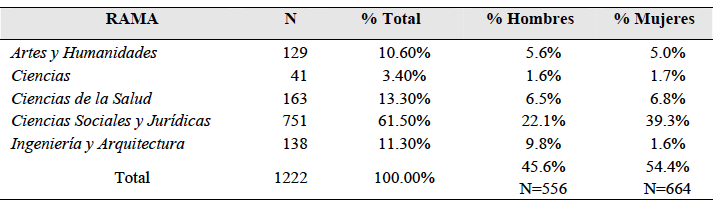 CORRESPONSABILIDADLa mujer representa el 50% de la población mundial y solo aporta el 37% del PIB mundial.La mujer representa en ESIC el mayor porcentaje de alumnos,  Claustro y Pas.STEAKHOLDERSLa mujer avanza poco a poco en las posiciones ejecutivas de las grandes compañías.Nuestras alumnas  serán decisoras en  un futuro inmediato.El mayor protagonismo de la mujer, en  la sociedad es indiscutible en el siglo XXI.La mujer se erige en un modelo de armonización, del que debemos aprender y estamos obligados a entender.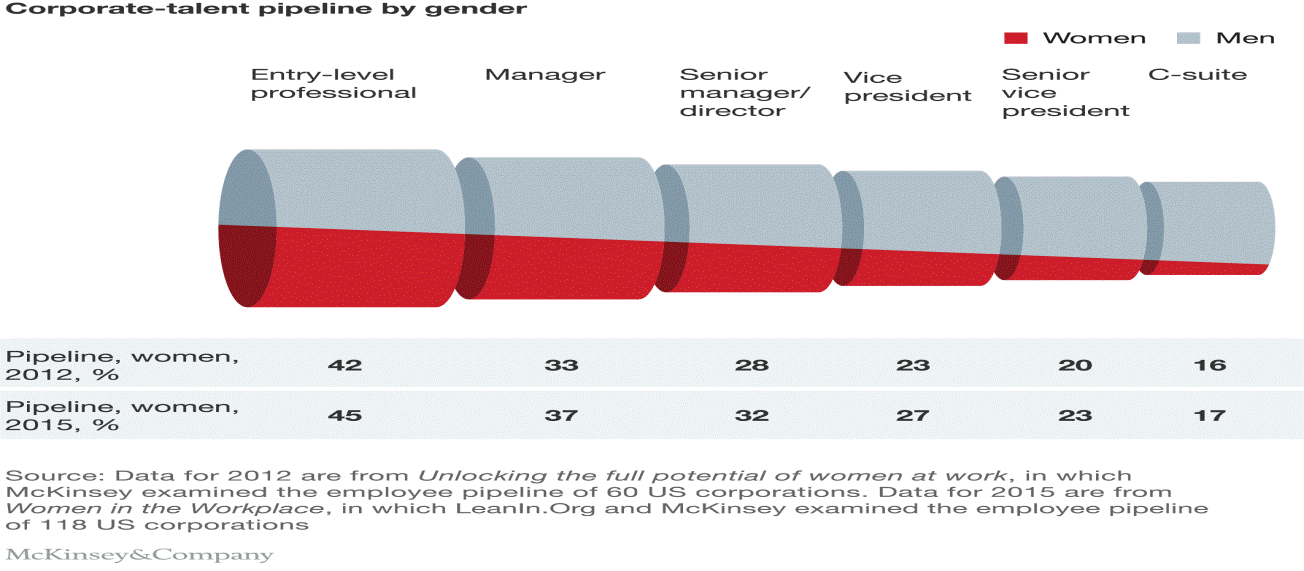 COLECTIVOS BENEFICIADOSLA MUJER EN LA REALIDAD ACTUAL, EN CUALQUIER ENTORNO, CULTURA, RELIGIÓN.  MUJERES QUE BAJO LOS VALORES ESIC, SE ESTÁN FORMANDO, COLABORANDO, TRA-BAJANDO O LIDERANDO PROYECTOS. 